Тема: «Невідкладна допомога при ускладненні ЦД»Знати: етіопатогенез, клініку, діагностику, лікування цукрового діабету.Уміти:обстежити пацієнтів із цукровим діабетом, виявити симптоми гіпер- і гіпоглікемічної коми;надати невідкладну допомогу пацієнтові з гіпо- або гіперглі- кемічною комою;провести диференціальну діагностику ком при терапевтичних захворюваннях;провести експрес-діагностику цукру й ацетону в сечі;розрахувати дозу інсуліну, навчити пацієнта правил введення інсуліну, дієтичного харчування;підрахувати пульс, ЧДР;виміряти АТ;зробити ін’єкції, внутрішньовенні вливання.ЛітератураОсновнаЛевченко В А., Середюк Н.М. Внутрішні хвороби. — Львів: Світ, 1994. _С. 308—318.Сестринська справа / За ред. проф. М.Г. Шевчука. — К.: Здоров’я, 1992. — С. 406—412.Маколкин В.И. Внутренние болезни. Ч. 2. — М.: Медицина, 1992. — С. 134—141.Додаткова Справочник по оказанию скорой и неотложной помощи / Под ред. Е.И. Чазова. — М.: Медицина, 1988.Боднар П.Н., Зелинский Б А, Руководство к практическим занятиям по эндокринологии. — К.: Вища шк., 1989.Справочник фельдшера / Под общ. ред. Ю.Ю. Елисеева. — М.: Эксмо, 2002.ЗавданняТестові завданняНормальні показники крові:а)	0—1,1 ммоль/л;б)	1,1—2,2 ммоль/л;в)	2,2—4,4 ммоль/л;г)	3,3—5,5 ммоль/л;д)	5,5—8,8 ммоль/л.Причини розвитку гіпоглікемічної коми:а)	передозування інсуліну;б)	недостатнє введення інсуліну;в)	вживання великої кількості швидких вуглеводів;г)	введення простроченого інсуліну;д)	вагітність.Виберіть ознаки гіперглікемічної коми:а)	швидкий розвиток клінічної картини, судоми;б)	поступове наростання клініки, хворі пасивні;в)	від хворого не чути запаху ацетону;г)	зниження рівня глюкози в крові;д)	волога шкіра, профузний піт.Які медикаменти використовують для надання невідкладної до помоги при гіперглікемічній комі:а)	інсулін, ізотонічний розчин натрію хлориду;б)	40 % розчин глюкози;в)	5 % розчин глюкози, преднізолон;г)	глюкагон, преднізолон;д)	5 % розчин глюкози, адреналін?Глюкотест використовують для виявлення:а)	ацетону в сечі;б)	глюкози в сечі;в)	білка в сечі;г)	солей у сечі;д)	уробіліну в сечі.Який стіл за Певзнером призначають хворому на цукровий діа бет:а)	№ 1;б)	№ 5;в)	№ 7;г)	№ 9;д)	№ 15?Хворому призначено ввести 48 ОД актрапіду. Переведіть у мілілітри:а)	0,6;б)	0,8;в)	1,2;г)	1,4;Д)1,8.При якій комі від хворого відчувається запах ацетону:а)	уремічній;б)	печінковій;в)	діабетичній;г)	гіпоглікемічній?Хворий на компенсований цукровий діабет іде на заняття з плавання. Які рекомендації дасте йому:а)	поїсти перед заняттям;б)	зробити ін’єкцію інсуліну;в)	збільшити дозу інсуліну;г)	відмінити заняття;д)	ввести розчин глюкози?Дихання Куссмауля — це: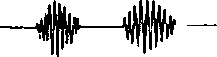 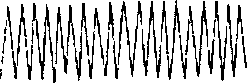 Диференційна діагностика ком Впишіть у таблицю ( письмово)Дайте відповіді на ситуаційні задачі (письмово):1.Виклик додому фельдшера ФАП. У пацієнта С., 32 років, після ін’єкції звичайного інсуліну погіршилося самопочуття, виникли судомні посмикування, потім він знепритомнів. Об’єктивно: шкіра бліда, волога. Дихання — 20 за 1 хв, звичайне. Живіт м’який.Попередній діагноз.Які чинники спричинили погіршення стану пацієнта?Дайте рекомендації з профілактики таких станів.Тактика фельдшера ФАП.2. Виклик бригади ШД додому. Хвора Н., 27 років, знепритомніла. Зі слів родичів, стан погіршився після перенесеного фарингіту. Хвора стала млявою, байдужою, по медичну допомогу звертатися відмовилася. Сьогодні вранці було блювання, після чого вона знепритомніла. Об’єктивно: стан тяжкий. Шкіра суха, тургор тканин знижений. АТ — 100/55 ммрт. ст. Пульс — 74 удари за 1 хв, малий. Тонус м’язів знижений, очні яблука м’які. Дихання гучне. Запах ацетону.Попередній діагноз.Невідкладна допомога.Які результати очікуєте отримати після глюкотесту і дослідження ацетону в сечі?Як змінюється рівень глюкози в крові?Дайте рекомендації щодо дієти пацієнтові з цукровим діабетом.Форма контролю: завдання виконати та надіслати на Viber за номером телефона викладача.КлінічнахарактеристикаГіпєрглікемічнакомаГіпоглікемічнакомаПечінковакомаУремічнакомаТонусм’язів,рефлексиСудомиШкіраДиханняСерцево-судиннасистемаРозладитравленняПечінкаОчі, зіниці